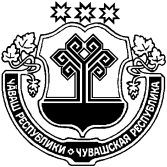 О привлечении к дисциплинарной ответственности главы Караевского сельского поселения Красноармейского района Чувашской РеспубликиРассмотрев представление прокурора Красноармейского района от 29.03.2019 года № 03-13-2019 об устранении нарушений требований антикоррупционного законодательства, Собрание депутатов Караевского сельского поселения Красноармейского района Чувашской Республики р е ш и л о:За допущенные нарушения требований Федерального закона от 25 декабря 2008 г. № 273-ФЗ «О противодействии коррупции», Указа Президента РФ от 13 апреля 2010 № 460 «О Национальной стратегии противодействия коррупции и Национальном плане противодействия коррупции на 2010-2011 годы», Указа Президента РФ от29 июня 2018 г. № 378 «О Национальном плане противодействия коррупции на 2018-2020 годы», привлечь главу Караевского сельского поселения Платонова Дмитрия Федоровича к дисциплинарной ответственности в виде замечания. Председатель Собрания ДепутатовКараевского сельского поселения                                              А. И. СеменовЧĂВАШ РЕСПУБЛИКИКРАСНОАРМЕЙСКИ РАЙОНẺЧУВАШСКАЯ РЕСПУБЛИКА КРАСНОАРМЕЙСКИЙ РАЙОН  КАРАЙ ЯЛ ПОСЕЛЕНИЙĚН ДЕПУТАТСЕН ПУХĂВĚ ЙЫШĂНУ 2019.04.017 № С-37/8Карай ялěСОБРАНИЕ ДЕПУТАТОВ КАРАЕВСКОГО СЕЛЬСКОГО ПОСЕЛЕНИЯРЕШЕНИЕ17.04.2019   № С-37/8с. Караево